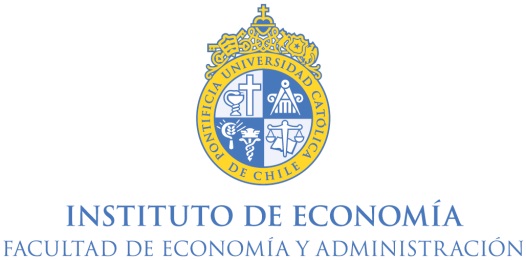 RAIMUNDO SOTOAssociate ProfessorInstituto de EconomíaPontificia Universidad Católica de Chilersotom@uc.cl56-9-6810-9107Vicuña Mackenna 4860, MaculZIP Code: 6904411EDUCATION1996	Ph.D. in Economics, Georgetown University.1986	Bachelor of Arts in Economics, Universidad de Chile.ACADEMIC ACTIVITIESTeachingUniversidad Católica de Chile: (graduate) Econometric Theory, Time Series Analysis, Panel Data Econometrics; (undergraduate) Macroeconomics, Macroeconomic Models, Fiscal Policy.ILADES-Georgetown University: Econometrics (graduate), Advanced Econometrics (graduate), Industrial Organization (graduate), Advanced Macroeconomics (graduate), and Macroeconomic Theory (graduate).Universidad de Chile: Econometrics, Graduate School in Business and Economics.Publications And Research Papers	Edited BooksThe Aftershock of the Arab 	Uprisings: Towards Reconstruction, Peace and Democracy, Editor with S. Makdisi, Routledge, 2023. ISBN: ISBN 9781032383026.The Economy of Dubai. Editor with A. Alfaris, Oxford University Press, 2016. ISBN: 9780198758389.Economic Growth. Sources, Trends, and Cycles. Edited with N. Loayza, Banco Central de Chile: Santiago de Chile, 2002.Inflation Targeting: Design, Performance, Challenges. Edited with N. Loayza, Banco Central de Chile: Santiago de Chile, 2002Desafíos para Chile en el Siglo XXI: Reformas Pendientes y Desarrollo Económico. Edited with C. Aedo, R. Bergoeing, H. Mena, and E. Saavedra. ILADES: Santiago de Chile, 1999.Exchange Rates and Economic Development in Africa. Edited with I. Elbadawi, Proceedings of the Bi-Annual AERC Research Workshop, special issue of the Journal of African Economics, (vol. 6, #3), Oxford University Press, 1997.La Industria Eléctrica en Chile, Aspectos Económicos. Edited with F. Morandé, R. Charún, and R. Raineri, ILADES: Santiago de Chile, 1996Articles Published in Refereed JournalsLife Expectancy at Retirement and Income Levels in Chile (with G. Edwards and F. Zurita), Applied Economic Letters, 30(2): 126-130, 2023. A proposal to improve -Chile’s fiscal rule (with J.R. Fuentes and K. Schmidt-Hebbel), in Spanish, Estudios Públicos, 166(2022): 59-105.Sovereign Wealth Funds and Cross-border Investment Bias: The Case of Arab Countries (with I. Elbadawi and C. Zaki), Middle East Development Journal, 12(1): 1-23, 2020.Why Do Countries Have Fiscal Rules? (with I. Elbadawi and K.Schmidt-Hebbel), Economia Chilena, 18(3): 28-61, 2015.Resource Rents, Institutions and Civil Wars (with I. Elbadawi), Defence and Peace Economics, 26(1): 89-113, 2014.Collusion in Private Health Insurance Coverage in Chile: A Comment, Journal of Competition Law & Economics 10(1): 209-215, 2014.Fiscal Regimes In and Outside the MENA Region (with I. Elbadawi), Middle East Development Journal, 5(3): 1-25, 2013.Aid, Real Exchange Rate Misalignment and Economic Performance in Sub-Saharan Africa, (with I. Elbadawi and L. Kaltani), World Development, 40(4): 681-700, 2012Two Hundred Years of Economic Growth: Latin America at its Bicentennial Celebration, (with F. Zurita), Latin American Journal of Economics, 48(2): 113-132, 2011.Dollarization, Economic Growth, and Employment, Economics Letters, 105: 42–45, 2009Long-Run Growth and Productivity Changes in Uruguay: Evidence from Aggregate and Industry Level Data International Journal of Development Issues, 6(2): 106-124, 2007 (with C. Casacuberta and N. Gandelman).Procyclical Productivity in Manufacturing, Cuadernos de Economía, 42:193-220, 2006 (with L. Navarro).Spatial Inequality, Migration and Economic Growth, Cuadernos de Economía, 41:401-424, 2005 (with A. Torche).Corruption from an Economic Perspective, Estudios Públicos, 89(Verano):23-62, 2003. (In Spanish)Policy-Driven Productivity in Chile and Mexico in the 1980s and 1990s, American Economic Review, 92(2):16-21, 2002. (with R. Bergoeing, P. Kehoe and T. Kehoe) Decades Lost and Found: Mexico and Chile Since 1980, Quarterly Review of the Federal Reserve Bank of Minneapolis, Winter: 3-30, 2002. (with R. Bergoeing, P. Kehoe and T. Kehoe) Seasonal Adjustment and Integration in Macroeconomic Variables, Cuadernos de Economía, 39(106):135-153, 2002. (In Spanish) A Decade Lost and Found: Mexico and Chile in the 1980s, Review of Economic Dynamics, 5:166-205, 2002. (with R. Bergoeing, P. Kehoe and T. Kehoe) Data Appendix to A Decade Lost and Found: Mexico and Chile in the 1980s, Technical Appendices, Review of Economic Dynamics. 2002 (with R. Bergoeing, P. Kehoe and T. Kehoe)Consumption and Purchases of Durable Goods in Chile, 1981-1999, Estudios de Economía, 28:309-338, 2001. (with F. Gallego) (In Spanish)Ten Years of Inflation Targeting: Design, Performance and Challenges, Economía Chilena, 4(2):75-80, 2001. (with N. Loayza and M. Tapia) (In Spanish)Anatomy of a Crisis in the Electricity Sector, Revista de Análisis Económico, 16(1):1-49, 2001. (with A. Galetovic y C.A. Diaz) (In Spanish) Causes, Consecuences and Lessons of the Crisis in the Electricity Sector, Estudios Públicos, 80:149-192, 2000. (with C.A. Diaz and A. Galetovic) (In Spanish) Seasonal Cointegration and the Demand for Money, Economía Chilena, 3(3):57-72, 2000. (with M. Tapia) (In Spanish)The Transactions Demand for Money: Theory and Results, Economía Chilena, 3(3):5-32, 2000. (with V. Mies) (In Spanish)Exchange market intervention under financial innovation, Controversias y Consensos, 4(3):79-95.Asset Prices in Chile: Arbitrage and Bubbles, Economía Chilena, 2(2):39-54, 1999. (In Spanish)Real Exchange Rates and Macroeconomic Adjustment in Sub-Saharan Countries and Other Development Countries, Journal of African Economics, 6(3):74-120, 1997. (with I. Elbadawi) Editor’s introduction: December 1995 Plenary Session on Exchange Rates, Journal of African Economics. 6(3):1-16, 1997. (with I. Elbadawi) Long-term Capital Inflows and Equilibrium Real Exchange Rate in Chile, Revista de Análisis Económico, 12(1):35-62, 1997. (with I. Elbadawi)Structural Breaks and Long-run Trends in Commodity Prices, Journal of International Development, 9:347-366, 1997. (with J. León) How distorted is Cuba's Trade: Evidence and Prediction from a Gravity Model, Journal of International Trade and Economic Development, 5(1):45-70, 1996. (with C. Montenegro) Terms of Trade in Latin America: An Evaluation of the Prebisch-Singer Hypothesis, El Trimestre Económico, 62(246):171-200, 1995. (with J. León) A Note on the Construction of Asset Prices Series: Housing and Land in Chile”, Revista de Análisis Económico, 7(2):169-178, 1992. (with F. Morandé) (In Spanish)Dynamics of Investment and Growth in Developing Countries during the 1980s, Revista de Análisis Económico, 6(2):141-170, 1991. Dynamics of Growth and Inflation in Chile: 1957-1988, Revista de Análisis Económico, 5(1):89-112, 1990. (In Spanish) An Estimation of the Demand for Agricultural Machinery in Chile: 1961-1986, Ciencia e Investigación Agraria, 12(3): 99-106, 1989. (with G. Edwards and E. Saavedra) (In Spanish)Chapters in BooksOn the Causes of Conflict and the Premises for Reconstruction, in The Aftershock of the Arab Uprisings: Towards Reconstruction, Peace and Democracy, S. Makdisi and R. Soto (eds), Routledge, forthcoming, 2022.Economic Agenda for Post-Conflict Reconstruction in The Aftershock of the Arab Uprisings: Towards Reconstruction, Peace and Democracy, S. Makdisi and R. Soto (eds), Routledge, forthcoming, 2022.Exports, Exchange Regimes, and Fragility, in Macroeconomic Policy in Fragile States, R. Chami, R. Espinoza, and P. Montiel (eds), (with I. Elbadawi and I. Martínez), Oxford University Press, 2021.Can GCC Economies Escape the Oil Curse?, in The Routledge Handbook on the Middle East Economy, H. Hakimian (ed), pp. 111-128, Routledge, 2021.Monetary Policy and Economic Performance in Resource Dependent Economies, in Macroeconomic Institutions and Management in Resource-Rich Arab Economies (with B. Kamar), chapter 7, K. Mohaddes, J. B. Nugent and H. Selim, (eds), Cambridge University Press, 2019.Policy Goals, Fiscal Institutions and Macroeconomic Management in the United Arab Emirates, in Macroeconomic Institutions and Management in Resource-Rich Arab Economies, chapter 12, K. Mohaddes, J. B. Nugent and H. Selim, (eds), Cambridge University Press, 2019.Resource Rents, Institutions and Civil Wars (with I. Elbadawi), in Defense Spending, Natural Resources, and Conflict, C. Kollias and H. E. Ali (eds), Routledge, 2017.Fiscal Rules in the World, in Rethinking Fiscal Policy After the Crisis (with K. Schmidt-Hebbel), Ľudovít Ódor (ed.), pp.103-138, Cambridge University Press, 2017.Has the UAE escaped the oil curse? (with I. Haouas), Understanding and Avoiding the Oil Curse in the Arab World. I. A. Elbadawi and H. Selim (eds.), pp. 373-420, Cambridge University Press, 2016.Resource Rents, Political Institutions and Economic Growth, (with I. Elbadawi), Understanding and Avoiding the Oil Curse in the Arab World. I. A. Elbadawi and H. Selim (eds.), pp. 187-224, Cambridge University Press, 2016.Introduction to the volume The Economy of Dubai (with A. Alfaris), Abdulrazak Alfaris and Raimundo Soto (eds.), pp. 1-18, Oxford University Press, 2016.International Trade: Potential and Performance, in The Economy of Dubai, (with B. Nandwa), Abdulrazak Alfaris and Raimundo Soto (eds.), pp. 89-112, Oxford University Press, 2016.Competitiveness and Sustainability of Tourism in Dubai, in The Economy of Dubai, Abdulrazak Alfaris and Raimundo Soto (eds.), Oxford University Press, pp. 134-161, 2016.Education in Dubai: from quantity to quality, in The Economy of Dubai, Abdulrazak Alfaris and Raimundo Soto (eds.), Oxford University Press, pp. 213-236, 2016.Labor Markets in Transition (with Y. Rashid), in The Economy of Dubai, Abdulrazak Alfaris and Raimundo Soto (eds.), Oxford University Press, pp. 237-261, 2016.Conclusions to the volume The Economy of Dubai, (with A. Alfaris), Abdulrazak Alfaris and Raimundo Soto (eds.), Oxford University Press, pp. 330-339, 2016.Why do Countries Have Fiscal Rules, (with I. Elbadawi and K. Schmidt-Hebbel), in Economic Policies in Emerging-Market Economies. Festschrift in Honor of Vittorio Corbo, R. Caballero and K. Schmidt-Hebbel, pp. 155-194, Banco Central de Chile, 2015.Rail transport in Chile, in Priorities and Pathways in Services Reform, part II. World Scientific Studies in International Economics, vol.25, Christopher Findlay (ed.), pp. 129-150, World Scientific Publishing Co., Singapore, 2014.Sources of Economic Growth and Development Strategy in Dubai, (with I. A. Elbadawi), in The Global Economic Crisis and Consequences for Dubai Development Strategy, Ali T. Alsadik and I. Elbadawi (eds), pp. 121-154, Palgrave McMillan, London, UK, 2012.Fiscal Regimes In and Outside the MENA Region, (with I. Elbadawi), Selected Papers of the 17th ERF Annual Conference, Economic Research Forum, pp. 131-158, Cairo, Egypt, 2011.Inclusive, Balanced, Sustained Growth in the Asia-Pacific, (with Y. Cao, W. Dobson, Y. Huang, P. A. Petri, M. Plummer, and S. Takagi), in Inclusive, Balanced, Sustained Growth in the Asia-Pacific, Peter Petri (ed.), pp. 1-48, INSEAS, 2010. South America: Achieving Sustained Growth, in Inclusive, Balanced, Sustained Growth in the Asia-Pacific, Peter Petri (ed.), pp. 109-126, INSEAS, 2010. A Decade Lost and Found: Mexico and Chile in the 1980s, in Great Depressions of the Twentieth Century, T. J. Kehoe and Edward C. Prescott (eds.), pp. 217-246, Federal Reserve Bank of Minneapolis, 2007. 	Risk, Uncertainty, and Macroeconomic Planning, in Proceedings of the Congreso Internacional sobre Desarrollo, Medio Ambiente y Recursos Naturales, Jan Feyen (ed), pp. 1675-1688. 2007. Toward a Modern State in Chile: Institutions, Governance, and Market Regulation, (with E. Saavedra), in Structure and Structural Change in the Chilean Economy, G. Hewings and P. Aroca (eds.), pp. 35-68, Palgrave-McMillan, Hampshire, UK, 2006.Economic Growth in Latin America in the Late 20th Century: Evidence and Interpretation, (with A. Solimano), in Vanishing Growth in Latin America, A. Solimano, (ed.), pp. 11-45, Edward Elgar Publishers, 2006.Comments to A. Gómez-Lobo and F. Córdova, in La industria de los combustibles líquidos. El caso de Chile. S. Arellano and S. Valdés-Prieto (eds), pp. 243-245, Ediciones Universidad Católica de Chile, 2006.On the Measurement of Market-oriented Reforms, (with N. Loayza), in Understanding Market Reforms: J.M. Fanelli and G. McMahon (eds.), pp. 78-112, Palgrave-McMillan, Hampshire, UK, 2005.Testing Real Business Cycle Models in an Emerging Economy, (with R. Bergoeing), in General Equilibrium Models for the Chilean Economy, R. Chumacero and K. Schmidt-Hebbel (eds.), Banco Central de Chile, 2005.Post-Contractual Renegotiation and Disputes in Chile, (with F. Basañes and E. Saavedra), in Second Generation Reforms in Infrastructure Services, F. Basañes and R. Willig (eds.), pp. 51-88, Inter-American Development Bank, 2002.Open-Access Issues in the Chilean Telecommunications and Electricity Sectors (with C. Díaz), in Second Generation Reforms in Infrastructure Services, F. Basañes and R. Willig (eds.), pp. 193-222, Inter-American Development Bank, 2002.Asset Prices in Chile: Facts and Fads (with F. Morandé and R. Bergoeing) in Banking, Financial Integration and International Crises, L. Hernández and K. Schmidt-Hebbel (eds.), pp. 235-278, Banco Central de Chile, 2002.The Sources of Economic Growth: An Overview (with N. Loayza) in Economic Growth: Sources, Trends and Cycles, N. Loayza and R. Soto (eds.), pp. 1-40, Banco Central de Chile, 2002.Inflation Targeting: An Overview (with N. Loayza) in InflationTargeting: Design, Perfomance, Challenges, N. Loayza and R. Soto (eds.), pp. 1-22, Banco Central de Chile, 2002.Capital Accumulation, Technological Change, and Growth (with J. Panzer), in The Dominican Republic: Stabilization, Reform, and Growth, Philip Young (ed.), Occasional Paper 206, International Monetary Fund, 2001.Consumption, Frugality, Rationality? Saving and Consumption of Durable Goods in the Economic Cycle in Chile (with F. Gallego y F. Morande), in Análisis Empírico del Ahorro en Chile, F. Morandé and R. Vergara (eds.); Banco Central de Chile), pp. 105-140, 2001. (In Spanish).Institutional Modernization and Economic Development: Insights for Discussión (with E. Saavedra), in Desafíos para Chile en el Siglo XXI: Reformas Pendientes y Desarrollo Económico”, C. Aedo, R. Bergoeing, H. Mena, E. Saavedra, y R. Soto (eds). ILADES, pp. 28-74, 1999.Franchising of Infrastructure and Management in Education (with C. Aedo) in Diagnósticos y Propuestas para Mejorar la Calidad de la Educacion en Chile, pp. 41-96, ENERSIS, 1999.The non-regulated electricity market, en (De)Regulation and Competition in the Electric Industry in Chile, (with F. Morandé) in F. Morandé and R. Raineri (eds.), pp. 193-222, 1997.Achilles, the Tortoise and Regional Growth in Chile, (with F. Morandé y P. Pincheira), in Estudios Empíricos sobre el Crecimiento en Chile, F. Morandé and R. Vergara (eds.), pp.141-170, 1997.The Equilibrium Real Exchange Rate: Evidence from a Non-linear Time Series Model, in Estudios Empíricos sobre el Tipo de Cambio en Chile, F. Morandé and R. Vergara, (eds.), pp. 17-56, 1996.Chile and the Hemispheric Trade Liberalization, in NAFTA and Trade Liberalization in the Americas, E. Echeverri-Carroll (ed.), University of Texas Press, pp. 231-260, 1995.Book ReviewsReview of the Book “The Economic Development Process in the Middle East and North Africa” by A. Romagnoli and L. Mengoni. Middle East Development Journal, Volume 6, Issue 1 pp. 146-150. DOI: 10.1080/17938120.2014.920212, 2014.Other PublicationsAguas y nueva Constitución. Perspectivas y propuestas, (with D. Rivera; W. Alburquenque, S. Cortés, G. Donoso, O. Melo, M. Molinos, A. Parodi, F. Reyes and S. Vicuña), October 2021, Foro Constitucional UC. ISBN: 978-956-14-2890-4.Crisis económica en tiempos de pandemia por Covid 19, (with M. Agosin, A. Micco. J. de Gregorio, R. Alvarez, J.M. Sánchez and V. Mies), Material Preparado para la Mesa Social de Economia COVID 19, May, 2020.Propuestas para Más y Mejor Crecimiento de Largo Plazo, (with M. Agosin, G. Larraín, I. Briones, C. Agostini, J.M. Sánchez, and V. Mies), August 2017.The Economy of Dubai, The World Financial Review, January/February, 2017.Fortaleciendo la Sociedad Civil: el Rol de los Incentivos Tributarios en las Donaciones, March, 2017 (collaborator).¿Predice la PAA el Rendimiento o Éxito en la Universidad?, (with B. Vial), Administración y Economía, 24-27, 2002.Las Causas Económicas de la Corrupción, Metáfora #11, 2002.La Corrupción Desde una Perspectiva Económica, Metáfora #8, 2002.Reflexiones en Torno a la Crisis Eléctrica, Mensaje, 1999.Working Papers A Model of Political Uprisings, (with Samir Makdisi) ERF Working Papers Series, forthcoming. Estimating lives saved by COVID vaccination during 2021, (with Y. Hsu and H. Tapia). December 2022.The Rise and Fall of The Fiscal Rule in Chile, (with R. Fuentes and K. Schmidt-Hebbel), submitted November 2022.A Counterfactual Appraisal of Fiscal Policy under the Fiscal Rule, (with R. Fuentes), submitted November 2022.The Arab Uprisings and The Path to National Peace and Sustainable Development, (with S. Makdisi), ERF Working Paper No. 1580, September 2022.Do Coronavirus Containment Measures Work? Worldwide Evidence, (with F. Blanco and D. Emrullahu), World Bank Policy Research Working Paper 9490, December 2020. Also, Documento de Trabajo IE-PUC, N° 557, 2020. SSRN Electronic Journal. https://doi.org/10.2139/ssrn.3766199.Life Expectancy at Retirement and Income Levels in Chile (with G. Edwards and F. Zurita), Corporacion Andina de Fomento, Working Paper 2020/05. Documento de Trabajo IE-PUC, N° 544, 2020.Fiscal Rule and Public Investment in Chile (with R. Fuentes and K. Schmidt-Hebbel), Documento de Trabajo IE-PUC, N° 543, 2020. Also issues as IDB Working Paper Series Nº IDB-WP-1189, 2021.Exports, Exchange Regimes, and Fragility, (with I. Elbadawi and Isaac Martinez). Documento de Trabajo IE-PUC, N° 526, 2019.Sovereign Wealth Funds and Macroeconomic Stabilization in the Home Economy (with I. Elbadawi and H. Youssef), Economic Research Forum Working Paper 1175, 2018.Sovereign Wealth Funds, Cross-border Investment Bias and Institutions: The Case of Arab Countries (with I. Elbadawi and C. Zaki), Economic Research Forum Working Paper 1173, 2018.Fiscal Rules and Fiscal Performance: World Evidence (with K. Schmidt-Hebbel), Documento de Trabajo IE-PUC, N°517, 2018.Estrangulamiento de Márgenes, Documento de Trabajo IE-PUC, N° 473, 2016.Fiscal Institutions in a Rentier State—the case of the United Arab Emirates, Documentos de Trabajo en Estudios Asiáticos N°14, CEA-PUC, 2015.Monetary Policy and Economic Performance in Resource Dependent Economies (with B. Kamar), Documento de Trabajo IE-PUC, N° 462, 2015. ERF Working Paper Series #1123, 2017.An Economic Evaluation of the Labor Force Survey of the Kingdom of Saudi Arabia, Technical Assistance Paper (TA-P148063-TAS-BBRTA), The World Bank.Foreign Trade in Eastern Europe and Central Asia: Adjustment and Risk Diversification Documentos de Trabajo en Estudios Asiáticos N°12, CEA-PUC, 2014.Economic Growth and Employment in Eastern Europe and Central Asia, Documentos de Trabajo en Estudios Asiáticos N°11, CEA-PUC, 2014.Why Do Countries Have Fiscal Rules? (with I. Elbadawi and K. Schmidt-Hebbel), Documento de Trabajo N° 452 IE-PUC, 2014.Resource Rents, Institutions and Violent Civil Conflicts (with I. Elbadawi), Documento de Trabajo IE-PUC N° 438, 2013.	ERF Working Paper Series #775, 2013.Aid, Exchange Rate Regimes and Post-conflict Monetary Stabilization (with I. Elbadawi), ERF Working Paper Series #751, 2013.Exchange Rate Regimes for Post-Conflict Recovery (with I. Elbadawi), ERF Working Paper Series #748, 2013.Has the UAE escaped the oil curse? (with I. Haouas), Working Paper N° 412, IE-PUC 2012. ERF Working Paper Series #728, 2012.Resource Rents, Political Institutions and Economic Growth, (with I. Elbadawi), Working Paper IE-PUC, N° 413, 2012. ERF Working Paper Series #678.The Efficiency Cost of the Kafala in Dubai: A Stochastic Frontier Analysis. (with R. Vásquez), Working Paper IE-PUC, N° 399, 2011.Fiscal Regimes in and Outside the MENA Region (with I. Elbadawi), Working Paper IE-PUC, N° 398, ERF Working Paper Series #654, 2012.The Philippines and Latin America. Similar challenges in the context of global crisis. Documentos de Trabajo en Estudios Asiáticos No. 1, Programa de Estudios Asiáticos, 2010.Notas de Clases Teoría Econométrica, Trabajo Docente IE-PUC, N° 78, 2010.Exchange Rate and Monetary Policy for Sustainable Post-conflict Transition (with I. Elbadawi), Working Paper IE-PUC, Nº 392, 2010.End of the line: Railroads in Chile, Working Paper IE-PUC, Nº 391, 2010.Inclusive, Balanced, Sustained Growth in the Asia-Pacific (with Y. Cao; W. Dobson; Y. Huang; P. A. Petri; M. Plummer; y S. Takagi), Working Paper IE-PUC, N° 370, 2010.Aid, Real Exchange Rate Misalignment and Economic Performance in Sub-Saharan Africa, (with I. A. Elbadawi y L. Kaltani), Working Paper IE-PUC, Nº 368, 2009.Dollarization, Economic Growth, and Employment, Working Paper IE-PUC, N° 338, 2008.Unemployment and Real Exchange Rate Dynamics in Latin American Economies, Working Paper IE-PUC, N° 337, 2008.Theory and Empirics of Real Exchange Rates in Developing Countries (with I. A. Elbadawi), Working Paper IE-PUC, N° 324, 2008.Capital Taxes and the Quality of Growth: The Case of Chile, Working Paper IE-PUC, N° 300, 2005.El Precio de Mercado de la Tierra desde una Perspectiva Económica, Serie de Desarrollo Productivo # 163, CEPAL, 2005.Toward a Modern State in Chile: Institutions, Governance, and Market Regulation (with E. Saavedra), Working Paper IE-PUC, N° 277, 2005 also Documento de Investigación Universidad Alberto Hurtado, I-157, 2004.Latin American Economic Growth in the Late 20th. Century: Evidence and Interpretation (with A. Solimano), Working Paper IE-PUC, N° 276, 2004 also Series de Macroeconomía del Desarrollo #33, ECLAC.Spatial Inequality, Migration, and Economic Growth in Chile (with A. Torche), Working Paper IE-PUC, N° 274, 2004. Unveiling the Micro-Dynamics of Sustained Growth in Chile, (with R. Bergoeing y A. Repetto), Working Paper IE-PUC, N° 248, 2003. Background paper of the OECD Economic Surveys, Chile, 2003.Market-Oriented Reforms: Definitions and Measurement, (with N. Loayza), Working Paper IE-PUC, N° 237, 2003 also World Bank, Working Paper Series 3371, 2004.	 La Corrupción desde una Perspectiva Económica, Working Paper IE-PUC, N° 234, 2003.Testing Real Business Cycle Models in an Emerging Economy, (with R. Bergoeing), Working Paper IE-PUC, N° 219, 2002 also, CEA, U. de Chile, Working Paper #126.Policy-driven productivity in Chile and Mexico in the 1980s and 1990s, (with R. Bergoeing; T. Kehoe; y P. Kehoe), Working Paper IE-PUC, N° 213, 2002 also CEA, U. de Chile, Working Paper #125, NBER Working Papers 8892, National Bureau of Economic Research, Inc.Ten Years of Inflation Targeting: Design, Performance, Challenges (with N. Loayza), Working Paper del Banco Central #131, 2001.Procyclical productivity: evidence from an emerging economy (with L. Navarro), Working Paper del Banco Central #109, 2001.A Decade Lost and Found: Mexico and Chile in the 1980s (with R. Bergoeing, P. Kehoe, y T. Kehoe), Working Paper del Banco Central #107, 2001, also NBER Working Papers 8520, National Bureau of Economic Research, Inc., CEA, U de Chile, Documentos de Trabajo #110, Staff Report 292, Federal Reserve Bank of Minneapolis.Seasonal cointegration and the stability of the demand for money (with M. Tapia), Working Paper del Banco Central #103, 2001.El Ahorro y el Consumo de Bienes Durables Frente al Ciclo Económico en Chile: ¿Consumismo, Frugalidad, Racionalidad? (with F. Gallego y F. Morandé), Working Paper del Banco Central #96, 2001. Evolución del Consumo y Compras de Bienes Durables en Chile, 1981-1999, (with F. Gallego), Working Paper del Banco Central #79, 2000.Ajuste Estacional e Integración en Variables Macroeconómicas, Working Paper del Banco Central #73, 2000. Reformas Económicas e Institucionales del Estado en América Latina, (with E. Saavedra). Documento de Investigación Universidad Alberto Hurtado, I-128, 2000. La Crisis Eléctrica de 1998–1999: Causas, Consecuencias y Lecciones, (with C. Díaz y A. Galetovic). Documento de Investigación Universidad Alberto Hurtado I-126, 2000 also CEA, U. de Chile, Working Paper #81.Open-Access Issues in the Chilean Telecommunications and Electricity Sectors, (with C. Díaz). Documento de Investigación Universidad Alberto Hurtado, I-124, 2000.Anatomía de una Crisis Eléctrica, (with C. Díaz y A. Galetovic). Documento de Investigación Universidad Alberto Hurtado, I-122, 1999 also CEA, U. de Chile, Working Paper #64.Reformas Económicas en Chile: Una Perspectiva Institucional, (with F. Morandé). Documento de Investigación Universidad Alberto Hurtado, I-121, 1999.Institutional Reforms in the Electricity Sector. Documento de Investigación Universidad Alberto Hurtado, I-120, 1999.Post-Privatization Renegotiations and Disputes in Chile, (with C.f. Basañes y E. Saavedra). Documento de Investigación Universidad Alberto Hurtado, I-117, 1999.Asset prices in Chile: facts and fads, (with R. Bergoeing y F. Morandé). Documento de Investigación Universidad Alberto Hurtado, I-115, 1999.Una Evaluación Preliminar del Impacto Económico de El Teniente en la Sexta Región, (with R. Bergoeing). Documento de Investigación Universidad Alberto Hurtado, I-111, 1998.	Política de Fomento Empresarial y Reconversión Laboral: Experiencias Internacionales y el Caso Chileno, (with R. Bergoeing). Doc.de Investigación Universidad Alberto Hurtado, I-109, 1997.Nonlinearities in the Demand for Money: A Neural Network Approach. Documento de Investigación Universidad Alberto Hurtado, I-107, 1997.El Mercado de Clientes No Regulados en la Industria Eléctrica, (with F. Morandé). Documento de Investigación Universidad Alberto Hurtado, I-100, 1996.Trade liberalization in Chile: Lessons for Hemispheric Integration. Documento de Investigación Universidad Alberto Hurtado, I-95, 1996.El Tipo de Cambio Real de Equilibrio: Un Modelo no Lineal de Series de Tiempo. Documento de Investigación Universidad Alberto Hurtado, I-94, 1996.Real Exchange Rates and Macroeconomic Adjustment in Sub-Saharan Africa and Other Developing Countries, (with I. A. Elbadawi). Doc. de Investigación Universidad Alberto Hurtado, I-93, 1996.International Price Signals in Agricultural Markets: Do Governments Care? (with J. Quiroz). Documento de Investigación Universidad Alberto Hurtado, I-88, 1995.How Distorted is Cuba's Trade? Evidence and Predictions from a Gravity Model, (with C. Montenegro). Documento de Investigación Universidad Alberto Hurtado, I-87, 1995.Structural breaks and long-run trends in commodity prices, (with J. Leon). World Bank Policy Research Working Paper Series #1406, 1995. Capital flows and long-term equilibrium real exchange rates in Chile, (with I. A. Elbadawi). World Bank Policy Research Working Paper Series #1306, 1994.A Non-parametric Analysis of Long-Run Trends in Primary Commodity Prices, (with J. León), Working Papers Series, PRA-PAO, No 105-94, Inter-American Development Bank, 1994.Unpublished mimeosEstimating lives saved by Covid vaccination, UNDP (with Y.C. Hsu and H. Tapia), 2022Does countercyclical policy pay? The relevance of fiscal a-cyclicality, (with J.R. Fuentes), 2022.Do fiscal rules reduce procyclicality? (with Klaus Schmidt-Hebbel), 2017Grief and greed: A dynamic model of civil wars, 2017.Labor Productivity and Growth Strategy in the UAE (with Luis Corrales), 2016.Perfiles Económicos Asia Pacífico. 2016.Trade, Knowledge and Factor Markets, 2015.Policy Goals, Fiscal Institutions & Macroeconomic Management in the United Arab Emirates. 2015Monetary Policy and Economic Performance in Resource Dependent Economies. 2015Fiscal Institutions in a Rentier State. 2015A Simple Model of Labor Market Quotas. 2012Información sobre Riesgo y Rentabilidad en el Caso “Lake Shores Fund”. 2010Perfiles Económicos Asia Pacífico. 2009On the Dynamics of Income Inequality: How Fast can Wage Inequality Change? 2007Economic Growth in Latin America: Prospects and Risks, 2004.Estimating the Misalignment of the Real Exchange Rate in Nepal, 2003.Switching Regimes, Macroeconomic Policies, and Sustained Growth, 2002.Structural Changes, Consumption, and the Role of Durable Goods, (with F. Gallego), 2002.Cycles and Trends in GDP, 1999.Economic Evaluation of Tegucigalpa’s Municipal Development Project: Water and Sanitation (with I. Walker), 1998.Estimación del Desequilibrio del Tipo de Cambio Real en Chile, 1998.Evaluación del Avance de la Agenda Social del Ecuador, 1997-2007, (with C. Aedo), 1998.Copper Mining in Chile: Structure, Impact, and Perspectives, 1996.Evaluating the Short Run Impact of Increased Copper Exports (with R. Hussey), 1996.Agriculture Crisis or Producers Crisis? 1995.The Mexican Crisis: Evaluation and Implications for Latin America and Chile, 1995.Testing for Unit-Roots under Structural Breaks: a Montecarlo Investigation, (with J. León), 1994.The Macroeconomics of Public Enterprise Reform and Privatization (with L. Servén and A. Solimano), 1994.A Macroeconomic Assessment of the Dominican Republic. Policies and Prospects, 1994.A Macroeconomic Assessment of Costa Rica. Policies and Prospects, 1994.OTHER ACADEMIC ACTIVITIESCourses2019	MOOC, Pontificia Universidad Católica de Chile.2018	Advanced Panel Data Techniques Applied to Economic Modelling, 29-31 October, Cairo, Egypt.2018 	Curso de Econometría de Series de Tiempo, 23-27 April, ECLAC, Santiago. 2018	Curso de Econometría de Series de Tiempo Avanzadas, 21-25 May, U. Nacional de Cuyo, Argentina2017	Curso de Econometría de Datos de Panel, 4-7 June, Universidad Nacional de Cuyo, Argentina2012	Wage Policies in the Arab Countries, 17-20 September, Amman, Jordan.2009	Curso de Econometría de Series de Tiempo, April, Ministerio de Economía de Bolivia, La Paz.2008	Curso de Extensión, January, Banco Central de Reserva del Perú, Lima 2006	Curso de Econometría de Series de Tiempo, Pr. de Maestría en Economía, U. de San Simón, Bolivia2006 	Curso de Econometría Básica, 19-25 April, ECLAC, Santiago. 2005	Curso de Econometría Básica, Programa de Maestría en Economía, U. de San Simón, Bolivia.2004	Taller De Econometría Avanzada, Abril-Mayo, Cámara Chilena De La Construcción, Santiago.2002 	Curso de Econometría, May, ECLAC, Santiago.2002	Curso de Econometría de Series de Tiempo, May, Banco Central de Reserva, El Salvador.2001 	Curso de Actualización en Econometría, May, ECLAC, Santiago.1999	Curso de Microeconomía Aplicada, April, División El Teniente CODELCO, Machalí, Chile.1999	Macro-Econometría Moderna. 16-31 January, Banco Central de Reserva del Perú, Lima1998	Macro-Econometría Moderna. 3-15 February, Banco Central de Reserva del Perú, Lima1997	Aplicaciones de Econometría Moderna, 6-12 February, Banco Central de Reserva del Perú, Lima1997	Mercado Laboral y Seguridad Social, 12-17 May, ESEN San Salvador, El Salvador.RefereeingAmerican Economic Review, European Economic Review, Journal of Comparative Economics, Journal of Development Economics, Journal of Macroeconomics, Journal of Economic Studies, Journal of African Economics, Economic Development and Cultural Change, World Development, Economic Modelling, Empirical Economics, World Bank Economic Review, Middle East Development Journal, Journal of Regional Science, Papers in Regional Science, South African Economic Journal, Defence and Peace Economics, Revista de Análisis Económico, Cuadernos de Economía, Economía Chilena, Perspectivas, Estudios de Economía, Journal of Applied Economics, Problemas del Desarrollo, Economía y Administración, Abante, Revista de la Cepal, Economía Institucional, Int. J. of Trade and Global Markets, The International Trade Journal, Population Review, Revista Academia & Negocios.Grants2021	Economic Research Forum, Post Conflicts Development in MENA II.2019	Pensions and Life Expectancy. Corporación Andina de Fomento.2019	Fiscal Rule and Public Investment. Interamerican Development Bank.2017	Economic Research Forum, Post Conflicts Development in MENA.2016	Ninth International Seminar on Korean Studies, VRI RS160026, PUC.2018	Economic Research Forum, Post Conflicts Development in MENA I.2014	Economic Research Forum, Sovereign Wealth Funds.2003	Global Development Network, Market-oriented Reforms.1999	GENER, Analysis of the Electricity Sector in Chile.1998	Fondo de Ciencia y Tecnología de Chile, Institutional Reforms.Conference Organizer and Chairman2016	Ninth International Seminar on Korean Studies.2010	Two Centuries of Economic Growth: Latin America at its Bicentennial Celebration.2004	Latin American Meeting of the Econometric Society.2002	Economic Growth. Sources, Trends and Cycles. Banco Central de Chile2001	Inflation Targeting: Design, Performance, Challenges. Banco Central de Chile.International Conferences (presenting papers)2022	Annual Meetings Economic Reseacrh Forum, 2023, Cairo, Egypt.2022	Aquaforum 2022, Puerto Varas, Chile.2020	40th Annual Meeting MEEA, San Diego, USA2019	18th MEEA International Conference, Beirut, Lebanon.2019	CAF Conference on Pensions, Buenos Aires, Argentina.2019	Sociedad de Economía de Chile, Santiago, Chile.2018	The Economic Policy Agenda in Post Conflict Transitions Beirut, Lebanon.2018	Economic Agenda for Post-conflict Reconstruction, Casablanca, Morocco. 2018	Macroeconomic Policy in Fragile States, Oxford, UK. 2018	Annual Meeting of the ASSA, Philadelphia, USA.2017	Arab Oil Exporters: Coping with a New Global Oil Order, Kuwait City, Kuwait.2017	Sociedad de Economía de Chile, Santa Cruz, Chile.2017	LAMES/LACEA Meetings, Buenos Aires, Argentina.2016 	XI Workshop on Antitrust Legislation, Santiago, Chile2016	Chile-Japan Academic Forum 2016, Puerto Natales, Chile.2016	Sovereign Wealth Funds: Lessons for the Arab Countries, Washington, DC, USA.2016	National Productivity Forum, Dubai, United Arab Emirates.2016	Oil, Middle East, and the Global Economy, Los Angeles, USA.2015	China and Latin America in the Asian Century, Santiago, Chile.2015	Annual Conference of the Sociedad de Economía de Chile, Talca, Chile.2015	Latin American Meeting of the Econometric Society, Santa Cruz de la Sierra, Bolivia.2015	Monetary and Fiscal Institutions in Resource-Rich Arab Economies, Kuwait City, Kuwait.2014	Annual Meeting of the ASSA, Philadelphia, USA.2014	Chile-Japan Academic Forum 2014, Tokyo, Japan.2014	Latin American Meeting of the Econometric Society, Sao Paulo, Brazil.2014	Workshop on Monetary and Fiscal Institutions in Resource-Rich Arab Economies, Cairo, Egypt.2013	Annual Conference of the Sociedad de Economía de Chile, Santiago, Chile.2012	ERF Oil Curse Conference, Kuwait City, Kuwait.2012	ILO Regional Tripartite Meeting on Wage Policies in the Arab Countries, Amman, Jordan.2012	Primer Encuentro de Estudiantes de Economía, San José, Costa Rica.2012	Western Economic Association International Meetings, San Francisco, USA.2011	ERF Annual Conference, Antalya, Turkey.2011	ERF Oil Curse Conference, Cairo, Egypt.2010	Annual Conference of the Sociedad de Economía de Chile, Talca, Chile.2009	5th Meeting of the India’s NIPFP-DEA Research Program, New Delhi, India.2009	Annual Conference of the Sociedad de Economía de Chile, Antofagasta, Chile.2009	Dubai Economic Forum, Dubai, United Arab Emirates.2009	Economic Crisis and Recovery, Singapore.2009	Global Financial and Economic Crisis: Macroeconomic Policy Issues, ADBI Tokyo, Japan.2009	Second Research Workshop on Peace and Development, Kigali, Rwanda2008	Annual Conference of the Sociedad de Economía de Chile, Reñaca, Chile.2008	First Latin American/Philippines Forum, Manila, The Philippines.2008	First Research Workshop on Peace and Development, Montreal, Canada 2007	Annual Conference of the Sociedad de Economía de Chile, Reñaca, Chile.2007	Congreso Internacional sobre Desarrollo, Ambiente y Recursos Naturales, Cochabamba, Bolivia.2006	Annual Conference of the Sociedad de Economía de Chile, La Serena, Chile.2005	Annual Conference of the Sociedad de Economía de Chile, Reñaca, Chile.2005	Macroeconomic Policy Challenges of Low-Income Countries, Washington, DC, USA2004	8th Forum Korea-Latin America and the Caribbean Cooperation, Seoul, South Korea.2004	Annual Conference of the Sociedad de Economía de Chile.2004	Latin American Meeting of the Econometric Society, Santiago, Chile.2004	GDN Annual Conference, New Delhi, India.2003	Annual Meeting of the Society for Economic Dynamics, Paris, France.2003	Annual Conference of the Sociedad de Economía de Chile.2003	From Economic Recovery to Sustained Growth, Cartagena de Indias, Colombia.2002	Annual Conference of the Sociedad de Economía de Chile.2002	Latin American Meeting of the Econometric Society, Sao Paulo, Brazil. 2002	Spatial Inequities, WIDER, Puebla, Mexico.2001	Annual Meeting of the Society for Economic Dynamics, Stockholm, Sweden.2001	Annual Conference of the Sociedad de Economía de Chile.2001	Latin American Meeting of the Econometric Society, Buenos Aires, Argentina.2001	Network of American Central Bank Researchers, CEMLA.2000	Annual Meeting of the Society for Economic Dynamics, San Jose, Costa Rica2000	Annual Conference of the Sociedad de Economía de Chile, Punta de Tralca, Chile.2000	Federal Reserve Bank of Minneapolis: Big Depressions Conference, Minneapolis, USA.2000	Network of American Central Bank Researchers, CEMLA.2000	Western Economic Association, Vancouver, Canada.1999	Annual Meeting of the Society for Economic Dynamics, Alghero, Italy1999	Annual Conference of the Sociedad de Economía de Chile, Punta de Tralca, Chile.1999	Network of American Central Bank Researchers, CEMLA.1998	Annual Conference of the Sociedad de Economía de Chile, Punta de Tralca, Chile.1996	Bi-Annual AERC Research Workshop, Johannesburg, South Africa.1996	Latin American Meeting of the Econometric Society, Lima, Peru.1994	Eastern Economic Association, Boston, USA.1994	Latin American Meeting of the Econometric Society, Caracas, Venezuela.1993	Latin American Meeting of the Econometric Society, Tucuman, Argentina.1990	World Meeting of the Econometric Society, Madrid, Spain.1989	Latin American Meeting of the Econometric Society, Santiago, Chile.Forum Panelist2021	Incidencia de la corrupción en la estructura productiva y el desarrollo socioeconómico de América Latina y el Caribe, SELA, September 1, 2021.MembershipsAmerican Economic Association, Middle East Economic Association, Sociedad de Economía de Chile, Sociedad de Políticas Públicas de Chile, Economic Research Forum.Ph.D. Dissertation Committee Member2007-2009	Verónica Mies, “Endogenous Innovation, Economics Cycles and Growth”, Ph. D. Program in Economics, PUC. (Main advisor)2007-2009	Diego Avanzini, “Polarization Measures and Entropy Indicators”, Ph. D. Program in Economics, PUC. (Main advisor)2008	María Elisa Farías, “Heterogeneities and Volatilities in Emerging Countries: Financial Markets, Convergence and Labor Markets”, Ph.D. Program in Economics, Universidad de Chile. (Committee member)2005-2007	Juan Ignacio Guzmán, “Topics on Tacit Collusion in Mining Industries”, Ph.D. Program in Mining and Economics, PUC. (Committee member)Placement of Former Undergraduate Students in Ph.D. ProgramsRaimundo Atal (Sustainable Development, Columbia), Hermann Bennett (Economics, MIT), Stephen Blackburn (Economics, George Washington), Rodrigo Carril (Economics, Stanford), José I. Cuesta (Economics, Chicago), J.I. Cristi (Economics, Maryland), María Ignacia Cuevas (Economics, Chicago), Cristián Dagnino (Economics, Chicago), Karol Fernandez (Economics, Oxford), Costanza Fosco (Alicante), Cristián Fuenzalida (Economics, NYU), Andrés Gonzalez (Business & Public Policy, Haas, Berkeley), Felipe González (Economics, Berkeley), Gustavo González (Economics, Chicago), Gastón Illanes (Economics, MIT), Felipe Labbé (Economics, Chicago), Felipe Lira (Economics, Oxford), Guillermo Marshall (Economics, Northwestern), Isaac Martínez (Economics, LSE), Juan José Matta (Public Policies, NYU), Ignacia Mercadal (Economics, Chicago), Jorge Mesías (Economics, Arizona), Oscar Mitnik (Economics, UCLA), Francisco Muñoz (Economics, Stanford), Lucas Navarro (Economics, Georgetown), Sebastien Oleas (Economics, ASU), Luis Opazo (Economics, Georgetown), Guillermo Ordoñez (Economics, Pennsylvania), Sebastian Otero (Economics, Stanford), Guillermo Paraje (Economics, Cambridge), Bernardo Quiroga (Economics, Penn State), Fernanda Rojas (Economics, UCLA), Felipe Saffie (Economics, Pennsylvania), Cristián Ugarte (Economics, UCLA), Diego Verdugo (Economics, Brown).PROFESSIONAL ACTIVITIESFull Time Positions2004 to date	Associate Professor, Instituto de Economía, Pontificia Universidad Católica de Chile.2010-2012	Director, International Development, Dubai Economic Council, UAE.2010-2012	Acting Director, Dubai Competitiveness Council, UAE.2001-2004	Assistant Professor, Instituto de Economía, Pontificia Universidad Católica de Chile.1999-2001	Senior Economist, Research Department, Banco Central de Chile.1995-2001	Professor, Graduate Program in Economics, ILADES-Georgetown University.1990-1995	Macroeconomics and Growth Division, Policy and Research Department, The World Bank.1989-1990	Research Associate, Graduate Program in Economics ILADES/Georgetown University.1986-1988	Research Associate, Dept. of Agricultural Economics, Universidad Católica de Chile.Service and Honor Positions2021 to date	Senior Associate, Economic Research Forum. 2021 to date	Managing Editor, Middle East Development Journal.2018 to date	Member of the Strategic Committee, Corporación Crecer.2008 to date	Member of the Steering Committee of the Asian Studies Program, Universidad Católica.2012 to date	Member of the International Editorial Advisory Committee, EURE. 2015-to date	Member of the Faculty Council, Institute of Economics, Universidad Católica.2015	Member of the Experts Commission in the Ministry of Energy, Chile2008-2010	President, Sociedad de Economía de Chile (Chilean Economic Society).2003-2015	Editor, Latin American Journal of Economics.2005-2007	Treasurer, Sociedad de Economía de Chile (Chilean Economic Society).2006-2008	Coordinator, Economics Group, National Scholarship Program, Conicyt.2005-2010	Member, External Technical Committee, National Bureau of Statistics.2003-2008	Associate Editor, Revista de Análisis Económico.2002-2009	Professor, Program in Mining Economics, School of Engineering, Universidad Católica.2000-2003	Editor, Revista de Análisis Económico.1997-1999	Director, TASC (Trabajo de Asesoría al Congreso Nacional).VisitingVisiting Professor, American University in Beirut, Lebanon (2018).Visiting Scholar, International Monetary Fund (2018-2019).Visiting Professor, Universidad Nacional de Cuyo, Argentina (2018).Visiting Professor, Economic Research Forum, Cairo (2018).Visiting Professor, Universidad Nacional de Cuyo, Argentina (2017).Visiting Scholar, Dubai Economic Council, United Arab Emirates (2009).Visiting Professor, Ministry of the Economy, Bolivia (2009).Visiting Professor, Banco Central de Reserva del Perú (1997, 1998, 1999 and 2008).Visiting Professor, Universidad Mayor de San Simón, Bolivia (2005 and 2006).Visiting Scholar, Research Department at The World Bank (2005 and 2006).Visiting Scholar, Federal Reserve Bank of Minneapolis (2000 and 2002).Visiting Professor, Banco Central de Reserva de El Salvador (2002).Visiting Professor, ESAN, El Salvador (1998).Consultancy Reports for International Organizations2023	Productivity and Labor Market Reforms in Saudi Arabia, The World Bank.2022	Coronavirus Vaccination and Life Saving in the World, UNDP.2020	Do Coronavirus Containment Measures Work? Worldwide Evidence. IFC, The World Bank.2020	Evaluating the Feasibility of the “Guatemala No Se Detiene” Plan, Interamerican Development Bank.2019	Market Labor Reforms in the Kingdom of Saudi Arabia. The World Bank2019	Reforms to the Admission Policy of the Kingdom of Saudi Arabia. The World Bank2019	Life Expectancy and Income Levels in Chile, Corporacion Andina de Fomento2018	RER and misalignment in the CFA countries, African Development Bank.2017	Sources of economic growth in Angola, The World Bank.2017	Restricciones a la inversión en zonas de empleo y desarrollo económico de Honduras, IADB.2016	How has economic size impacted the performance of fiscal rules, The World Bank.2016	Labor productivity and transition to knowledge-based economy, Dubai Economic Council.2016	The Dubai quest for knowledge-based economy. Dubai Economic Council.2015	The role of SWFs as stabilizers and long-term investors, ERF.2014	Tourism in Dubai. Dubai Economic Council.2014	Monetary policy and economic performance in resource dependent economies. ERF.2014	Policy goals, fiscal institutions, and macroeconomic management in the U.A.E. ERF.2013	Labor market surveys in Saudi Arabia. World Bank.2012	Labor mobility in Saudi Arabia. The World Bank.2012	Employment and wages in Eastern Europe and Central Asia. The World Bank.2012	Evaluating labor market reforms in Saudi Arabia. The World Bank.2010	End of the line: railroads in Chile. Pacific Economic Cooperation Council.2009	Sustained Recovery in the Asia Pacific. Pacific Economic Cooperation Council.2009	Economic growth in Dubai. Dubai Economic Council.2009	Measuring transparency in public institutions. Transparency International, Chilean Chapter.2008	Exchange rate and monetary policy for sustainable post-conflict transition. The World Bank.2006	Evaluating the research agenda at the Central Bank of Bangladesh. The World Bank.2005	Economic growth in the Dominican Republic. The World Bank.2005	Macroeconomics and economic growth in Ecuador. The World Bank.2004	Productivity gains in the manufacturing sector in Uruguay. The World Bank.2004	Macroeconomic shocks and poverty in low-income countries. Global Development Network.2003	Dollarization and poverty in Ecuador. The World Bank.2003	Growth and productivity in Latin America. ECLAC, United Nations.2003	Capital subsidies, investment, and productivity in Chile. The World Bank.2003	Modeling land prices. ECLAC, United Nations.2003	Modeling exchange rate misalignment in Nepal. The World Bank.2003	Microeconomic sources of growth in Chile. OECD.2002	Measuring market-oriented reforms. Global Development Network.1999	Growth, capital accumulation, and public investment in the Dominican Republic. The World Bank.1998	Open access in infrastructure: the Chilean experience. Inter-American Development Bank.1997	Post privatization disputes and renegotiations. Inter-American Development Bank.1997	Analysis of the fiscal impact of health reforms. Ministry of Health, Ecuador1996	Macroeconomic adjustment and real exchange misalignment. African Economic Research Consortium1995	Modeling macroeconomic reforms in Guyana. The Carter Center at Emory University1995	Fiscal Impact of Reforming Water and Sanitation in Honduras. Inter-American Development Bank.	Consultancy Reports for the Chilean Government2020	Pricing electricity distribution. National Energy Commission, Chile.2015	Franchising of land border crossing facilities, Ministry of Public Works.2015	Social evaluation of modernizing copper smelter Fundición Hernán Videla Lira, ENAMI2014	Analysis of efficiency in crime control. Carabineros de Chile.2014	Analysis of the employment impact of public investment. Ministry of Social Development.2010 	A methodology for ranking graduate programs and universities in the world. CONICYT.2003	A new methodology for valuing water provision. Superintendence of Water and Sanitation of Chile.1998	An analysis of the economic impact of copper industries in the V region of Chile. CODELCO.1997	An analysis of the economic impact of copper industries in the VI region of Chile. CODELCO.1997	The misalignment of the real exchange rate in Chile. Central Bank of Chile.1997	Assessing the impact of sectorial investment on county finances. SUBDERE.1996	Evaluation of support programs for industrial innovation. CORFO.1996	A mechanism to auction urban infrastructure based on options. Ministry of Public Works.1996	The copper boom in the Chilean economy: what should we expect? COCHILCO.Consultancy Reports for Private Sector Firms2022	Projections of Natural Gas Demand in the Extreme South of Chile, INECON.2021	Regulation and Externalities in the Salmon Industry. Chilean Salmon Council.2021	Electricity demand estimation and catastrophic risks. INECON.2020	SOP Trading Prices: Methodology and Evaluation, CORFO-SQM SALAR SA.2019	Lithium Trading Prices: Methodology and Evaluation, CORFO-SQM SALAR SA.2019	Horizontal Cooperation Agreements in Telecommunications in Chile. DTV-GTD.2018	Mobile Telephone Demand in Chile: voice and data. INECON.2018	Projections of Population, Activity and Natural Gas Demand in the XII region of Chile, INECON.2017	Margin Squeeze in the Mobile Telecommunications Industry II, Claro.2016	Analysis of Maritime Transport in the South of Chile. INECON.2015	Margin Squeeze in the Mobile Telecommunications Industry, Claro.2015	Auctioning Fish Quotas in Chile. Sernapesca.2015	Water Demand Estimation and Projections, Aguas Andinas.2014	Demand Models of Telephony of Telmex. Instituto Federal de Telecomunicaciones, Mexico.2014	An evaluation of the SISS methodology to select unit prices. Aguas Andinas.2014	Report on Discrepancies of Telefonica Fixed Telephony Public Tariffs Process. INECON.	2013	Demand Estimation of Fixed Line Telephony. INECON.2013	Demand Estimation of Mobile Telephony. INECON.2013	Water Demand Estimation. Aguas Andinas2013	Unit-Prices and Price Indices. Aguas Chañar.2013	Analysis of the Chicken Industry. APA.2013	Report on Discrepancies of Nextel’s Telephony Public Tariffs Process. INECON.	2011	Evaluation and modeling of the land port Los Andes Chile. INECON.2010	Maritime cabotage: shipping demand and regulations. INECON.2009	An evaluation of the Antitrust Commission sentence on market power in air transport. LAN Airlines.2009	Projecting fixed-line telephony traffic and demand of Telefonica. INECON.2009	Estimating the shadow cost of water and sanitation investment in Santiago. Aguas Andinas. 2009	Evaluating models of mobile telephony demand and traffic of TELCOY and TELSUR. INECON.2008	Estimating the fiscal cost of the foreclosure of a pulp-plant in Licanten. ARAUCO S.A.2008	A methodology to assess the opportunity cost of victims of environmental disasters. ARAUCO S.A.2007	Evaluation of the Soil-Recovery Program (SIRSD). EMG.2007	Assessing the evidence of collusion among private health providers. CONSALUD.2006	Economic cycles and private health insurance. CONSALUD.2006	Optimal indexation polynomials. AGUAS DE ANTOFAGASTA2006	A critique of “Valuation of the Infrastructure of Benchmark Firms”. ESSVAL2006	A forecast model for indexation polynomials. ESSBIO.2006	A critique of the “Valuation of Water Treatment Facilities”. ESSVAL2006	Valuing unforeseen contingencies in road franchises. AUTOPISTA del MAIPO SA2006	Valuing components of electricity sub-transmission systems. CHILECTRA2005	Economic impacts of pulp plants. ARAUCO S.A.2005	A methodological critique of the study “On the sources of mortality and disappearance of aquatic birds in the Natural Reserve Carlos Andwanter”. ARAUCO S.A.2005	Estimating the cost of replacing pavements in Santiago III. Aguas Cordillera S.A.2004	Estimating the cost of replacing pavements in Santiago II. Aguas Andinas S.A.2004	Forecasting the demand for water. Aguas Chañar S.A.2004	Forecasting the demand for water. Aguas de Antofagasta S.A.2004	Estimating the cost of replacing pavements in Santiago I. Aguas Manquehue S.A.2003	Modeling the demand for cellular phone calls and projections. ATELMO.2002	Estimating cost functions of insurance companies. La Previsión.2001	An assessment of tariff-setting schemes for water and sanitation companies. ESSBIO.1998	Modeling energy crises and pricing electricity transmission. GENER.Operational Missions ExperienceMissions with the World Bank: Saudi Arabia (2012, 2013, 2014), Ecuador (2005), Uruguay (2004), Ecuador (2003), Dominican Republic (1999), Dominican Republic (1995), Costa Rica (1994).Missions with the Inter-American Development Bank: Argentina (1998), Brazil (1998), Ecuador (1998), Honduras (1995, 1998 and 2017).Missions with The Carter Center at Emory University. Guyana (six missions in 1995 and 1996).Newspapers, Media, Columns and Blogs03/01/23: Radio Teletrece Radio. Entrevista.03/01/23: Radio Bio Bio, nota.19/12/22: TVN. Entrevista.19/12/22: Radio Bio Bio. Entrevista.16/12/22: Radio ADN. 12/12/22: Diario Financiero. Columna.04/09/22: El Mostrador. Video/conference	.02/09/22: Radio Agricultura.		01/09/22: Radio Biobío. 28/08/22: CNN Televisión.		17/08/22: La Tercera Digital. Video conferencia16/08/22: CNN Televisión. Video conferencia	16/08/22: CNN Digital. Video conferencia.12/08/22: Mundo Acuícola.03/08/22: Radio Duna, Entrevista uno a uno.03/08/22: Diario. Financiero01/08/22: El Divisadero de Aysén01/08/22: Revista Aqua, pp. 14-17.28/07/22: El Calbucano26/07/22: Diario Financiero. 24/04/22: Radio Biobío. 29/12/21: Global Financial Magazine, USA01/12/21: Nota Recuperación económica, Radio Agricultura.26/10/21: Nota Diario La Segunda “Informe Agua Foro Constitucional UC”.26/10/21: Nota Diario Electrónico El Desconcierto “Informe Agua Foro Constitucional UC”.17/08/21: Nota, Radio Agricultura, "Perspectivas de crecimiento 2021".04/08/21: Entrevista, Radio Futuro, "Sobre IMACEC de junio".03/08/21: Nota, Radio ADN, "Histórico Imacec: llegó a 20,1% en junio". 07/07/21: Blog: Propuestas de Mejoramiento de la Regla Fiscal de Chile.23/02/21: Column, The ERF Forum: After the Arab uprisings: reconstruction, peace and democratic change17/01/21: Column, The ERF Forum: Do coronavirus containment measures work? Worldwide evidence26/05/20: Diario La Tercera22/05/20: Diario La Tercera21/05/20: Blog: El efecto de las cuarentenas en el desempleo27/02/20: Global Finance Magazine, USA.26/07/19: Global Finance Magazine, USA.22/02/19: This Giant Beast that is the Global Economy, Season 1 | Episode 2, Amazon Prime.05/11/18: El Akhbar Online, Líbano.12/12/17: Column, The ERF Forum: Fiscal rules: how to reduce pro-cyclical public spending.10/11/17: Diario El Sur, p. 9.09/11/17: Diario Estrategia. 30/09/17: CNN, Panorama 15.29/09/17: Radio Universidad de Chile, Programa:	Conexión Empresarial.18/08/17: Diario Estrategia.18/08/17: Diario Pulso. 18/08/17: Diario Digital El Líbero.17/08/17: Diario La Segunda, p.2113/01/17: Diario El Mercurio, p. B8.OTHER PERSONAL INFORMATIONLanguages: Spanish (mother language), English (fluent), Citizenship: ChileanDate of Birth: 9/25/1959Married, 3 children.Tuesday, March 14, 2023